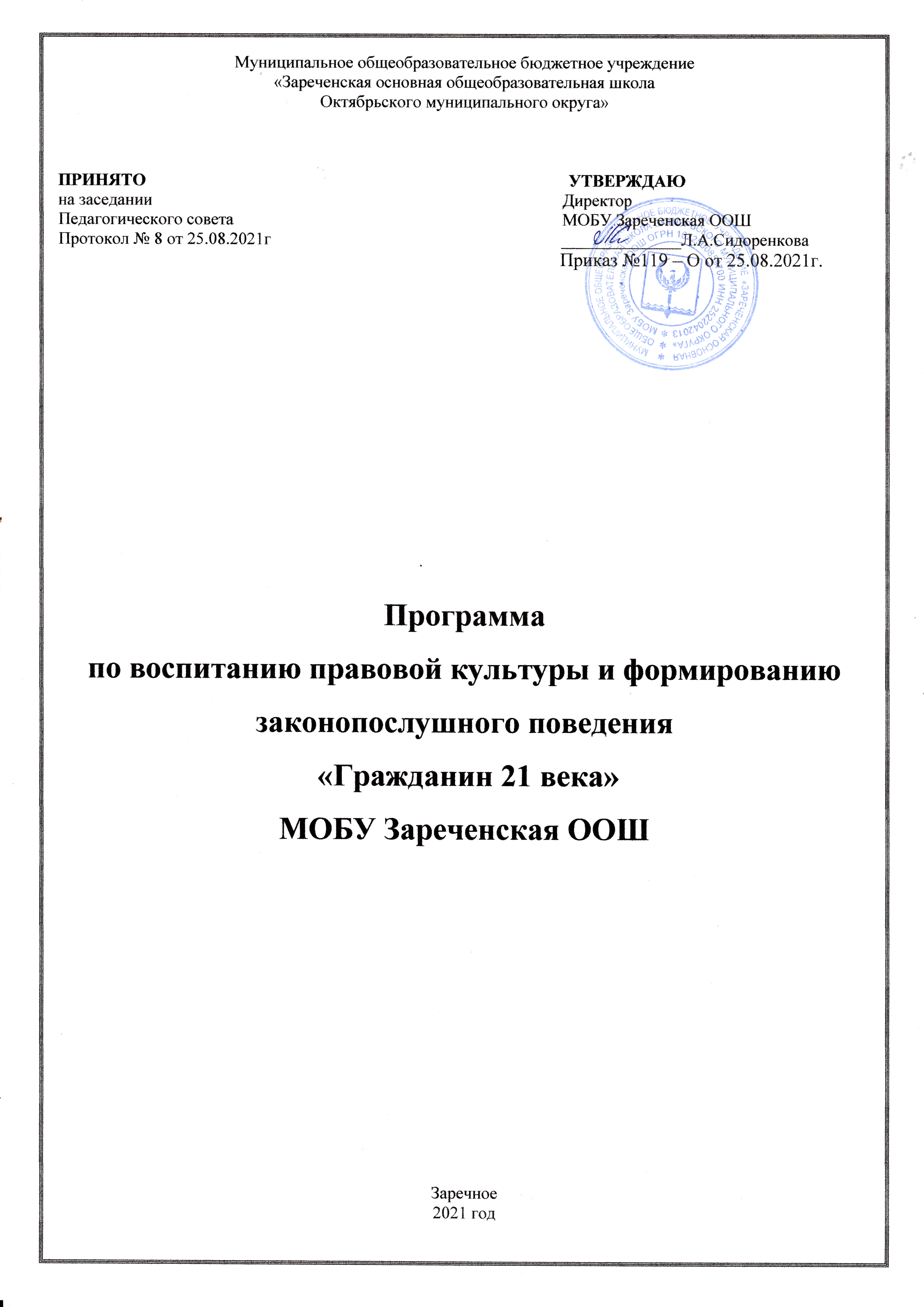 Программапо воспитанию правовой культуры и формированию законопослушного поведения «Гражданин 21 века»Содержание  I. Основные положения Программы.1.1. Пояснительная записка.1.2. Цель и задачи Программы.  II. Общая характеристика содержания работы.  III. Этапы реализации Программы.  IV.План мероприятий по реализации Программы.  V. Прогнозируемые результаты реализации Программы.  VI. Координация и контроль реализации Программы.  VII. Приложения.I.    Основные положения Программы1.1. Пояснительная запискаЗакон есть высшее проявление человеческой мудрости, использующее опыт людей на благо общества.С. Джонсон      Правовое воспитание является одним из важных условий формирования правовой культуры и законопослушного поведения человека в обществе.       Воспитание правовой культуры и законопослушного поведения школьников – это целенаправленная система мер, формирующая установки гражданственности, уважения и соблюдения права, цивилизованных способов решения споров, профилактики правонарушений.Концептуальные подходы к организации работы в школе базируется на законе Р.Ф. «Об образовании», законе «О защите прав ребенка». Пребывание ребенка в школе целесообразно рассматривать как этап его жизни, предполагающий создание условий не только для физического оздоровления, но и для личностного роста молодого человека, для формирования законопослушного гражданина.Воспитание законопослушного гражданина – одна из центральных задач российской школы. От её решения во многом зависит успех всей воспитательной работы. Одним из важных  средств правового воспитания является юридическая ответственность. Становление государством определенных мер ответственности за те или иные правонарушения необходимо для поддержания правопорядка в городе, в целом по стране.Воспитание правовой культуры и законопослушного поведения школьников необходимо рассматривать как фактор проявления правовой культуры личности. К структурным элементам правовой культуры личности относится знание системы основных правовых предписаний, понимание принципов права, глубокое внутреннее уважение к праву, законам, законности и правопорядку, убежденность в необходимости соблюдения их требованию, активная жизненная позиция в правовой сфере и умение реализовывать правовые знания в процессе правомерного социально-активного поведения.Правовое воспитание как система, как комплекс целенаправленных мер и средств воздействия на сознание школьников приобретает актуальность в 12-16 лет, когда подростки могут уже сознательно воспринимать сущность законов.Система правового воспитания должна быть ориентирована на формирование привычек и социальных установок, которые не противоречат требованиям юридических норм. Центральной задачей правового  воспитания является достижение такого положения, когда уважение к праву становится непосредственным, личным убеждением школьника.Важно, чтобы учащиеся хорошо ориентировались в вопросах законности и правопорядка, знали правоохранительные органы, систему судов в РФ, ориентировались в вопросах правомерного поведения, знали правонарушения и юридическую ответственность, которая предусмотрена за них. Необходимо уделить внимание понятиям «доброта», «порядочность», вопросам морали, морального облика, кодекса чести. В этом состоит уникальность  воспитания правовой культуры, формирования законопослушного поведения школьников.        Проблема воспитания правовой культуры, формирование законопослушного поведения школьников  в настоящее время в стране достаточно актуальна.     В  последние годы проблема безнадзорности, беспризорности детей школьного возраста стала  одной из главных. Рост  правонарушений  и  преступности в обществе, а  следовательно и в среде школьников, рост неблагополучных семей, а также семей находящихся в социально-опасном положении и  не занимающихся воспитанием, содержанием детей  является  основанием воспитания правовой культуры, формирования законопослушного поведения  как учащихся, так и их родителей.    Практическая направленность правового воспитания, формирования законопослушного гражданина предполагает, что недостаточно иметь юридическую информацию, важно уметь грамотно ею пользоваться. Только тогда право защищает человека. В процессе учёбы школьники должны освоить специальные умения и навыки, научиться законным и нравственным способом защиты прав и свобод. Гражданское общество начинается с  воспитания гражданина.1.2.   Цель и задачи Программы   Цель - формирование и развитие правовых знаний и правовой культуры школьников, законопослушного поведения и гражданской ответственности; развитие правового самопознания;  оптимизация познавательной деятельности, профилактика  безнадзорности, правонарушений и преступлений школьников, воспитание основ безопасности.   Задачи:1.  Воспитание у школьников  уважения к Закону, правопорядку, позитивным нравственно-правовым нормам.2.  Развитие интереса к правам человека среди учащихся, их родителей и  педагогов.3. Усилить профилактическую работу по предупреждению правонарушений, преступлений и асоциального поведения   школьников.4.  Активизация  разъяснительных работ среди учащихся и  родителей  по  правовым вопросам и разрешению конфликтных ситуаций в семье.               5.Раскрытие творческого потенциала воспитанников черезактуализацию темы прав человека, норм законов и ответственностиза их несоблюдение.Для успешного выполнения задач, лежащих в основе профилактики асоциального поведения несовершеннолетних, необходимо, выявить и проанализировать основные причины и условия, которые способствуют антиобщественным действиям детей и подростков, дают мотивацию их поведения, с целью последующего поиска методов и средств их устранения и способов противодействия.Падение авторитета семьи, распространение алкоголизма и наркомании, трудное материальное положение, миграция населения, препятствуют развитию личностных, волевых качеств ребенка, а отсутствие должного внимания со стороны взрослых приводит к асоциальному поведению.
Подростков и молодежь успешно используют в своих целях нарко- и порнодельцы, криминальные структуры, лидеры националистических движений и экстремистски настроенных организаций и группировок, служители религиозных сект.
Именно образовательные учреждения, где с детьми и подростками на протяжении 8-10 лет работают специалисты, должны взять на себя основную ответственность за воспитание подрастающего поколения и принять необходимые меры для формирования здорового образа жизни, законопослушного поведения, предотвращения правонарушений среди учащихся и реабилитации подростков с девиантным и деликвентным поведением.
Согласно Закону №120-ФЗ, в компетенцию образовательных учреждений входят следующие задачи:Оказание социально-психологической и педагогической помощи несовершеннолетним, имеющим отклонения в развитии или поведении либо проблемы в обучении.Выявление несовершеннолетних, находящихся в социально-опасном положении или систематически пропускающих по неуважительным причинам занятия, принятие мер по их воспитанию и получению ими основного общего образования. Несовершеннолетний, находящийся в социально-опасном положении, - лицо в возрасте до 18 лет, которое вследствие безнадзорности или беспризорности находится в обстановке, представляющей опасность для его жизни или здоровья либо не отвечающей требованиям к его воспитанию или содержанию, либо совершает правонарушения или антиобщественные действия.Выявление семей, находящихся в социально-опасном положении. Семья, находящаяся в социально-опасном положении, – семья, имеющая детей, находящихся в социально-опасном положении, а также семья, где родители или законные представители несовершеннолетних не исполняют своих обязанностей по их воспитанию, обучению и (или) содержанию и (или) отрицательно влияют на их поведение, либо жестоко обращаются с ними.Обеспечение организации общедоступных спортивных секций, технических и иных кружков, клубов и привлечение к участию в них несовершеннолетних.Осуществление мер по реализации программ и методик, направленных на формирование законопослушного поведения.     Основные аспекты Программы:1. Ликвидация пробелов в знаниях учащихся является важным компонентом в системе ранней профилактики асоциального поведения. Ежедневный контроль успеваемости со стороны классного руководителя и родителей позволяют своевременно принять меры к ликвидации пробелов в знаниях путем проведения индивидуальной работы с такими учащимися, организовать помощь педагогу-предметнику с неуспевающими учениками.Если учащийся по каким-либо причинам не усвоил часть учебной программы, у него появляется психологический дискомфорт, оттого, что он не усваивает дальнейшего материала, ощущает себя ненужным на уроке, ему скучно, и он ищет понимание у дворовых ребят, «друзей с улицы». Таким образом, начинаются беспричинные прогулы уроков.2. Борьба с прогулами занятий является вторым важным звеном в воспитательной и учебной работе, обеспечивающим успешную профилактику правонарушений. Необходимо учитывать, что у ученика, прогулявшего хотя бы один день занятий, если не принять к нему своевременных мер, появляется чувство безнаказанности, которое подтолкнет его на повторные прогулы и в конечном итоге превратит в злостного прогульщика. Он может приобщиться к бродяжничеству и попрошайничеству. Такого подростка легко вовлечь в наркоманию и преступную деятельность. По этой причине борьба с прогулами включена в общешкольную Программу профилактики правонарушений. Классные руководители устанавливают ежедневный контроль посещаемости уроков. В случае пропуска занятий учеником необходимо выяснять у родителей причину отсутствия. Следует установить контроль со стороны родителей и педагогов за поведением «прогульщика».Когда прогулы носят систематический характер, возможно подключение работников полиции и Комиссии по делам несовершеннолетних, принятие мер к родителям, которые не обеспечивают контроль обучения и воспитания ребенка. Своевременное принятие мер и обсуждение на заседаниях Комиссии, в подавляющем большинстве случаев дает положительные результаты. 3. Организация досуга учащихся, широкое вовлечение учащихся в занятия спортом, художественное творчество, кружковую работу - одно из важнейших направлений воспитательной деятельности, способствующее развитию творческой инициативы ребенка, активному полезному проведению досуга, формированию законопослушного поведения.Классными руководителями должны приниматься меры по привлечению в спортивные секции, кружки широкого круга учащихся, особенно детей «группы риска». Организация предметных и спортивных олимпиад, конкурсов, выставок, привлечение к ним детей не только в качестве участников, но и болельщиков, зрителей, организаторов, помогает удовлетворить потребность ребят в общении, организует их активность в школе, значительно ограничивая риск мотивации на асоциальное поведение.4. Пропаганда здорового образа жизни должна исходить из потребностей детей и их естественного природного потенциала. Исследования ученых показали, что современные дети испытывают:потребность в знаниях о здоровье и здоровом образе жизни;озабоченность перспективой, как своего здоровья, здоровья своих близких, своих будущих детей, так и здоровья всей России;потребность в действиях по сохранению и укреплению здоровья;готовность к этим действиям и желание реализовать свои идеи по сохранению здоровья и продлению человеческой жизни.К программе формирования здорового образа жизни, профилактике вредных привычек привлекаются специалисты (медики, наркологи, психологи, экологи, спортсмены), а также используется детский потенциал, озабоченность перспективой своего будущего здоровья. В пропаганде здорового образа жизни используются такие мероприятия:беседа медработника по проблеме, которую выбрали в качестве приоритета сами учащиеся; беседа, дискуссия, диспут, мозговая штурм, подготовленные при поддержке классного руководителя самими учениками;встреча с «интересными людьми», общение с которыми продемонстрируют преимущества здорового образа жизни;«классный видео час», с обсуждением видеофильма или фрагментов фильмов, записей телепередач.Помимо традиционных тем: наркомании, ВИЧ-инфекции, гепатиты, алкоголизм, обращается внимание на такие проблемы, как:преимущество жизни без сигарет, алкоголя и наркотиков;милосердие, доброта и здоровье;природа и здоровье, успешная карьера;компьютерные игры и здоровье;СМИ и здоровье.Роль педагога-организатора, в рамках работы школьного самоуправления заключается в направлении дискуссии и подведении итогов, предоставив максимальную возможность детской активности в организации мероприятия и свободного высказывания своих мнений. Такие занятия разовьют активность, формирование жизненных позиций. 5. Правовое воспитание. Широкая пропаганда среди учащихся, их родителей (законных представителей) правовых знаний – необходимое звено в профилактике асоциального поведения. Проведение бесед на классных часах, родительских собраниях, разъяснительной работы о видах ответственности за те или иные противоправные поступки, характерные для подростковой среды виды преступлений, понятий об административной, гражданско-правовой, уголовной ответственности несовершеннолетних и их родителей дают мотивацию на ответственность за свои действия.Внимание учащихся акцентируется не только на карательных, наказуемых, но и защитных функциях правовых норм, широко используя примеры из практики правоохранительных органов, средств СМИ, ставя учащегося «в положение жертвы». На родительских собраниях доводится до сведения родителей  об административной и уголовной ответственности взрослых лиц за вовлечение несовершеннолетних в противоправные действия, пьянство, наркоманию, особенно родителей (лиц их заменяющих), материальной ответственности за ущерб, причиненный их детьми. К такой работе целесообразно привлекать сотрудников правоохранительных органов, специалистов, имеющих опыт работы с преступностью несовершеннолетних.6. Профилактика наркомании и токсикомании. Социально-педагогической службой планируется проводить работу по ранней профилактике наркомании и токсикомании. Следует консолидировать усилия в этом направлении с органами милиции и здравоохранения, родительской общественностью.7. Предупреждение вовлечения учащихся в экстремистские организации. Весь педагогический коллектив проводит работу по предупреждению вовлечения учащихся в экстремистские настроенные организации и группировки. К участию в массовых беспорядках, хулиганских проявлениях во время проведения спортивных мероприятий, распространению идей, пропагандирующих межнациональную, межрелигиозную рознь все чаще стали привлекаться учащиеся старших классов.
            Администрация школы проводит работу в этом направлении совместно с органами внутренних дел, с привлечением ученического самоуправления, родительской общественности, общественных организаций. Необходимо акцентировать внимание на формировании у подростков толерантного сознания, веротерпимости и обучение культурному диалогу. Активизировать работу среди учащихся по раскрытию сущности и деятельности экстремистских организаций и групп, религиозных сект.8. Работа по выявлению учащихся и семей, находящихся в социально-опасном положении осуществляется согласно плана. При выявлении негативных фактов классные руководители информируют Совет профилактики школы. Классные руководители знакомятся с жилищными условиями учащихся, в домашней обстановке проводят беседы с родителями, взрослыми членами семьи, составляют акты обследования жилищных условий, выясняют положение ребенка в семье, его взаимоотношения с родителями. Некоторые посещения проводятся с сотрудниками ПДН органов внутренних дел, особенно в семьи, состоящие на учете в ОВД, или замеченные в злоупотреблениях алкоголем, нерадивом отношении к детям.
При выявлении конфликтов между родителями и детьми, проблем в семейном воспитании, работа проводится одновременно с родителями и детьми. Наиболее трудной задачей является обучение родителей правильному способу общения с «трудными детьми», учету особенности детей и анализу причины их поведения. Важными направлениями в этой работе являются:установление доверительных отношений между родителями и педагогом;разъяснение родителям основ межличностных отношений с целью понимания ими причин негативных проявлений в поведении ребенка: гнев, агрессия, обида, страх и т.д., для осознания ими того, что истинная их причина может лежать глубже внешних проявлений, за каждым случаем активного протеста в поведении следует искать нереализованную потребность;формирование у родителей правильного отношения к чувству само ценности ребенка, т.к. с коррекции этого чувства должна начинаться любая помощь как ребенку, так и семье с «трудным» ребенком. Ведущим правилом является необходимость внимания к успехам ребенка и его потребность в признании, только в этих условиях формируется положительная личностная установка;формирование у родителей чувства уверенности в себе, в решении возникающих проблем в воспитании. 9. Проведение индивидуальной воспитательной работы. Одним из важнейших направлений профилактической школьной деятельности является выявление, постановка на внутришкольный контроль обучающихся с асоциальным поведением и разработка для них индивидуальной воспитательно-образовательной программы. Процедура постановки на внутришкольный контроль начинается при наличии заявления родителей об оказании им помощи, либо заявления педагогов и информации государственных органов (КДН, определения или приговора суда, информации из ПДН и т.п.). 
Письменная информация должна содержать указание на конкретные отклонения от социальных норм в поведении ученика, например, систематические прогулы занятий, склонность к бродяжничеству, попрошайничеству или вымогательству, агрессивные действия, направленные против личности, токсикоманию, алкоголизм, наркоманию, хищения и т.д. Далее идет сбор информации, характеризующей особенности формирования личности ученика. Информационный блок должен содержать сведения о ближнем окружении ребенка и его ведущей деятельности. Обязательными компонентами информационного блока должны быть: педагогическая диагностика и педагогический анализ проступка; заключение школьного психолога, которое должно содержать проблемы формирования и развития психических функций, эмоционально-волевой и мотивационной сфер, особенности общения;заключение медиков, определяющих особенности физического развития, (анамнез);акт обследования жилищных условий.Необходимо изучить и дать полную информацию о семье. Отметить состав семьи, материальные условия жизни семьи, образовательный уровень родителей, род занятий, а также характер взаимоотношений родителей с ребенком: диктат, гиперопека, гипопротекция, попустительство или сотрудничество.
Семья может быть:педагогически благополучной семьей (эмоциональная атмосфера семьи положительная, родители владеют культурой воспитания);педагогически несостоятельной, отличающейся нарушением детско-родительских отношений (отсутствует единство требований, ребенок безнадзорен, низкая осведомленность об интересах и поведении ребенка вне школы); конфликтной (в семье неблагополучная эмоциональная атмосфера, между родителями постоянные ссоры, разногласия); асоциальной, имеющей антиобщественные установки и ориентиры (праздный образ жизни, алкоголизм, наркомания);криминальной (родители имеют судимость, ведут аморальный образ жизни, склонны к правонарушениям, воспитанием детей не занимаются).В информационный блок следует включить сведения о группе ребят, в которую входит подросток, его положение в этой группе (лидер, предпочитаемый, принятый, отвергаемый), его отношения в классном коллективе, с кем из класса наиболее близок, характер взаимного влияния. 
Педагогический диагноз должен быть симметричным, то есть включать в себя и положительные черты личности, на которые можно опереться при коррекционной работе. Чрезвычайно важными являются сведения о направленности интересов ребенка, например: проявляет интерес к деятельности: физический, умственный труд, творчество;какие имеет увлечения, наклонности: художественные, информационно-технические, музыкальные, спортивные, общественно-политические и другие;как проводит свободное время (предпочитает сидеть дома, много гуляет и т.д.);каковы читательские интересы, какие любит фильмы, музыку.Исходя из этого, индивидуальная воспитательно-педагогическая программа должна быть представлена как система управления обучением, воспитанием, развитием обучающегося в целях коррекции отклоняющегося поведения, социализации и развития личности конкретного школьника с девиантным поведением. В плане целесообразно отразить предметы, психолого-педагогическое, социально-воспитательное сопровождение, дополнительное образование и т.д., предполагаемый результат и сроки, ответственного за реализацию, участников.ПАСПОРТ ПРОГРАММЫМетоды достижения поставленных целей и задач:Содержание курса реализуется на классных часах, которые планируются из расчета один классный час в четверть и два классных часа в год по разделу «Правила дорожного движения».Основной формой является беседа, в процессе которой обучающиеся приобретают теоретические знания.Наряду с беседами используются такие формы, как деловая игра, практикум, устный журнал, конкурс рисунков и газет, викторина, круглый стол, конкурс сочинений, защита проектов, которые способствуют развитию умений школьников. Причем практические формы работы необходимо чаще использовать в старших классах, обучающиеся которых получили достаточное количество теоретических знаний на уроках и классных часах.     В 7-9 классах ежемесячно проводится тестирование с целью выявления склонности обучающихся к правонарушениям.Для родителей на основе данной программы разработан цикл лекций по правовой тематике.Содержание программы Показатели оценки эффективности Программы определяются на основе анализа динамики мониторинговых оценок реализации Проектов.Предполагается разработка и использование системы количественных и качественных показателей, характеризующих текущие и конечные результаты  реализации Проектов и  Программы развития в целом.Знания умения и навыки,необходимо сформировать к концу учебного годаТематика лекций для родителейЗаконы воспитания в семье. Какими им быть? (1 класс)Воспитание ненасилием в семье. (2 класс)Как научить сына или дочь говорить «нет»? (3 класс)Детская агрессивность, ее причины и последствия. (4 класс)За что ставят на учет в милиции? (5 класс)Свободное время - для души и с пользой, или чем занят ваш ребенок? (6 класс)Как уберечь подростка от насилия? (7 класс)Конфликты с собственным ребенком и пути их разрешения. (8 класс)Как научиться быть ответственным за свои поступки? (9 класс) Что делать если ваш ребенок попал в милицию? (8-9 класс)Закон и   ответственность. (7-9класс)НаименованиеПрограммы Программа по воспитанию правовой культуры и формированию законопослушного поведения школьников.Исполнители программыМОБУ Зареченская ООШОсновная цель Программы    Формирование и развитие правовых знаний и правовой культуры школьников, законопослушного поведения и гражданской ответственности; развитие правового самопознания;  оптимизация познавательной деятельности, профилактика  безнадзорности, правонарушений и преступлений школьников, воспитание основ безопасности.Основные задачи Программы1.  Воспитание у школьников  уважения к Закону, правопорядку, позитивным нравственно-правовым нормам.2.  Развитие интереса к правам человека среди учащихся, их родителей и  педагогов.3. Усилить профилактическую работу по предупреждению правонарушений, преступлений и асоциального поведения   школьников.4.  Активизация  разъяснительных работ среди учащихся и  родителей  по  правовым вопросам и разрешению конфликтных ситуаций в семье.               5.Раскрытие творческого потенциала воспитанников через актуализацию темы прав человека, норм законов и ответственности за их несоблюдение.Сроки и этапы реализации Программы    2021-2024 ггОжидаемые конечные результаты реализации программыОбеспечение прав граждан на получение образования всех уровней  в соответствии с Законодательством; Организованная безопасная среда  для развития ребенка, повышение его социальной адаптации, принятия ребенком принципов ЗОЖ Управление Программой и контроль за ее реализациейКонтроль за выполнением настоящей Программы осуществляют администрация МОБУ Зареченская ООШРазработчикиМОБУ Зареченская ООШ№ п/пРазделТемаКласс1.Правила общенияБеседа «Знакомство с правилами школьной жизни».11.Правила общенияГлавные ценности нашей жизни.11.Правила общенияБеседа «Правила личной безопасности».11.Правила общенияБеседа «Что такое «хорошо» и что такое «плохо»?»21.Правила общенияБеседа «Твоя уличная компания. Как попадают в преступную группу?»71.Правила общенияКруглый стол «Правовая оценка современных неформальных молодежных движений».92.Правила поведенияБеседа «Человек в мире правил».12.Правила поведенияБеседа «Примерно веди себя в школе, дома, на улице».22.Правила поведенияБеседа «За что ставят на внутришкольный учет?».32.Правила поведенияБеседа «Правила поведения в школе».32.Правила поведенияБеседа «За что ставят на учет в милиции?».42.Правила поведенияБеседа «Бережно относись к школьному и другому общественному имуществу, к своим вещам, вещам товарищей»42.Правила поведенияБеседа «Знакомство с правилами и обязанностями обучающихся»53.Правила дорожного движенияПравила поведения в транспорте.13.Правила дорожного движенияМеста игр и катания на велосипедах, роликах, лыжах, коньках, санках.23.Правила дорожного движенияОсновные правила поведения учащихся на улице и дороге.33.Правила дорожного движенияОбязанности пассажиров.33.Правила дорожного движенияСоблюдение правил дорожного движения велосипедистом.43.Правила дорожного движенияПоведение школьников вблизи железнодорожных путей.43.Правила дорожного движенияОтветственность за повреждения имущества на транспортных средствах. Вандализм.53.Правила дорожного движенияОсновные правила безопасного поведения при пользовании общественным транспортом.53.Правила дорожного движенияОтветственность за нарушение ПДД.63.Правила дорожного движенияСоблюдение правил дорожного движения велосипедистом.63.Правила дорожного движенияОтветственность за нарушение ПДД пешеходом.73.Правила дорожного движенияОтветственность за повреждение дорог, железнодорожных переездов или других дорожных переездов.73.Правила дорожного движенияОтветственность за нарушение ПДД.83.Правила дорожного движенияОтветственность участника дорожного движения, повлекшее создание помех в движении транспортных средств.83.Правила дорожного движенияПравила перевозки пассажиров на мотоцикле и мотороллере.93.Правила дорожного движенияУголовная ответственность за кражу и угоны транспортных средств.94.Я - гражданинБеседа «Я – гражданин России».14.Я - гражданинБеседа «Что такое закон? Главный закон страны».34.Я - гражданинБеседа «Гражданин и обыватель».54.Я - гражданинБеседа «Твоя воинская обязанность».95.Права ребенкаБеседа «Твои права и обязанности».25.Права ребенкаБеседа «Равенство прав людей от рождения».45.Права ребенкаДеловая игра «Главные вопросы».45.Права ребенкаУстный журнал «Конвенция «О правах ребенка».55.Права ребенкаБеседа «Права детей – забота государства».6-75.Права ребенкаКонкурс рисунков «Конвенция «О правах ребенка».6-75.Права ребенкаБеседа «Подростку о трудовом праве».95.Права ребенкаБеседа «Что делать, если ты попал в полицию?»8-96.Административная и уголовная ответственностьБеседа «Шалости на железной дороге».1-46.Административная и уголовная ответственностьБеседа «Преступление и правонарушение».5-66.Административная и уголовная ответственностьБеседа «Административная и юридическая ответственность при создании травмоопасной ситуации».5-66.Административная и уголовная ответственностьБеседа «Виды наказаний, назначаемые несовершеннолетним. Детская воспитательная колония».7-86.Административная и уголовная ответственностьБеседа «Об ответственности подростков за преступления, совершенные на железной дороге».76.Административная и уголовная ответственностьВикторина «Уроки Фемиды».86.Административная и уголовная ответственностьБеседа «Административная ответственность подростков перед законом».86.Административная и уголовная ответственностьБеседа «Ответственность за деяния, связанные с оборотом наркотиков».96.Административная и уголовная ответственностьДискуссия «От безответственности до преступления один шаг».97.Конкурс сочинений «Нет школьному хулиганству».77.Практикум ситуаций «Как привлекают подростков к употреблению наркотиков?»87.Круглый стол «Нетрадиционные религиозные объединения. Чем они опасны?»87.Круглый стол «Суицид среди подростков»97.Конкурс стенгазет «Не делай этого!»97.Беседа «Социальные нормы и асоциальное поведение (преступность, наркомания, алкоголизм)».7-97.Беседа «Алкоголизм и правопорядок».7-9КлассЧто надо знатьЧто надо уметь1 классПравила поведения в школе;Название государства и государственную символику;Законы класса;Правила личной безопасности.Соблюдать правила поведения в школе;Выполнять законы класса;Соблюдать безопасность на улице.2 классКакого человека называют гражданином?Качества человека, необходимые достойному гражданину;Основные обязанности и права ученика;Правила поведения в общественных местах, дома, в школе.Различать хорошие и плохие, добро и зло в повседневной жизни;Высказывать негативное отношение к плохим поступкам.Приобрести навыки культуры общения с разными людьми, в разных ситуациях.Приобрести навыки культуры общения с разными людьми, в разных ситуациях.3 классЧто такое закон?Как называется основной закон государства, как называется основной документ гражданина?Какие поступки нарушают Устав лицея?Какие правила поведения надо соблюдать на железной дороге?Дисциплинированно вести себя на железной дороге;Соотносить моральные нормы с повседневным поведением.4 классЭлементарные права людей;Какие правонарушения и преступления может совершить школьник?;Первоначальные представления о юридической ответственности.Уважать людей;Бережно относиться к своему и чужому имуществу.5 классПрава и обязанности учащихся лицея;Название основного документа о правах ребенка, основные его статьи;Меру наказания за нарушение Правил дорожного движения.Дисциплинированно вести себя на автодороге;Защищать свои права;Выполнять обязанности школьника.6 классСущность преступления и правонарушения;Отличие правовых норм от норм морали;Как государство может защитить права ребенка?;Какая ответственность бывает при создании травмоопасной ситуации?Различать административный проступок и преступление;Правильно оценивать поступки людей;Предупреждать создание травмоопасной ситуации.7 классПонятие о юридической ответственности за совершение преступлений и ее возникновении;Меру наказания за преступления, совершенные на железной дороге;Информацию об опасностях, связанных с попаданием подростков в асоциальные группы;Особенности уголовной ответственности за групповые преступления несовершеннолетних.Осознавать преступные цели асоциальных объединений несовершеннолетних;Предотвращать свое попадание в преступную группу, выходить из нее;Не создавать криминальных ситуаций на железной дороге.8 классПонятие об административной ответственности и условиях ее возникновения;Чем опасны религиозные объединения для подростков?;Способы и приемы вовлечения подростков в употреблении наркотиков.Соблюдать правопорядок в общественных местах;Противостоять вовлечению в религиозные объединения, в употребление наркотиков.9 классМотивы, которые могут привести человека к преступлению;Права и гарантии несовершеннолетних при устройстве на работу;Способы поведения в критической ситуации.Защищать себя при нарушении трудовых прав;Помощь знакомым, попавшим в кризисную ситуацию.